笔试操作指引一、考试作答前注意事项1.此次笔试为在线远程考试，作答中要求全程视频监控，只支持有摄像头的PC端作答，请在开考前做好硬件准备。2.我们会发送邀请到您的邮箱和手机（除海外手机号码）。您会收到来自services@51job.com的邀请邮件和以【前程无忧】为开头的手机短信，请保持邮箱和手机畅通并注意查收（如果没有收到邮件请先在垃圾邮箱和订阅邮箱中查找），仔细阅读邀请内容。3.请您选择不被他人打扰的独立环境，在作答电脑上安装并使用最新版Google浏览器（https://www.google.cn/chrome/）登录系统进行笔试。4.收到笔试邮件后，您即可点击【点击登录】提前检测您的作答电脑摄像头及测评环境是否符合要求，建议您的网络带宽不低于8M，且作答过程中网络环境持续稳定。二、考试作答注意事项1.当您点击笔试邮件中的【点击登录】后，填写和核对个人信息确保准确无误；2.登陆后，点击模块下的【开始答题】后，笔试系统将开始倒计时，计时一旦开始，考试无法中断，请注意右上角的倒计时，并把握好答题速度； 3.如遇电脑死机、意外关机或答题页面关闭，导致提前退出笔试系统，请立即重新登录作答（可换电脑或浏览器），系统会自动保存已经同步提交的结果，在倒计时为0前，可继续作答；4.请务必及时登录，若间隔时间很久（间隔时间接近或超出您作答的剩余时间）才去再次登录，系统在这个过程中仍在计时，可能会导致您作答时间不够或不能再次作答。5.笔试过程中，如有解决不了的系统问题，请拨打客服电话：400-006-7005进行咨询。三、作答前准备工作与测试流程演示在收到如下笔试邀请邮件后，使用规定的Google浏览器最新版本点击打开【点击登录】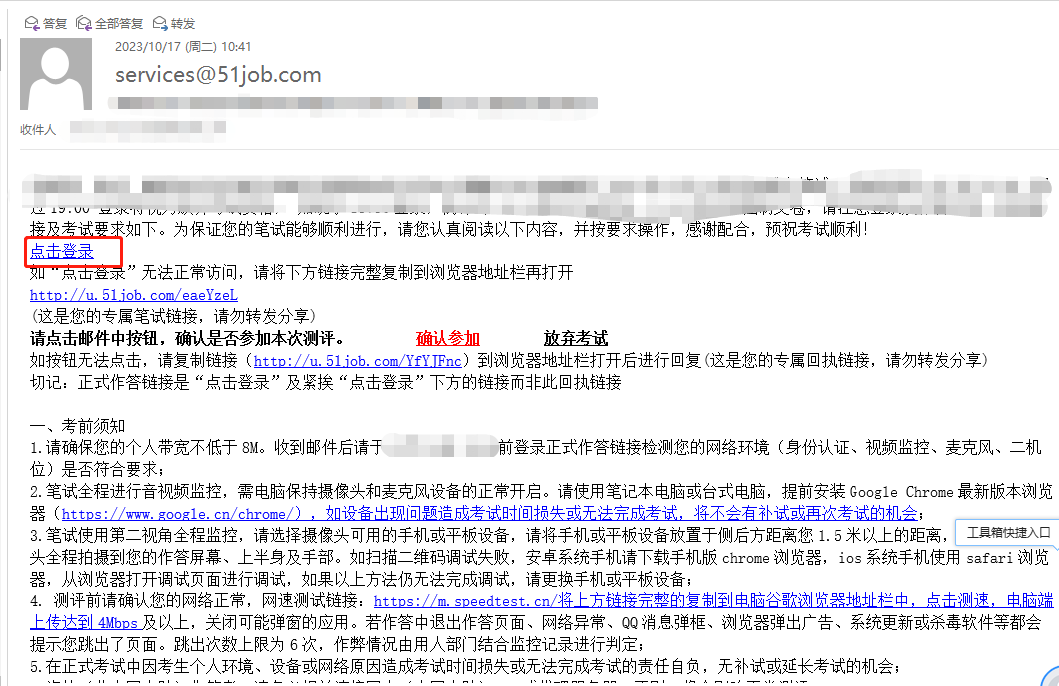 第一步：考生登录链接提前测试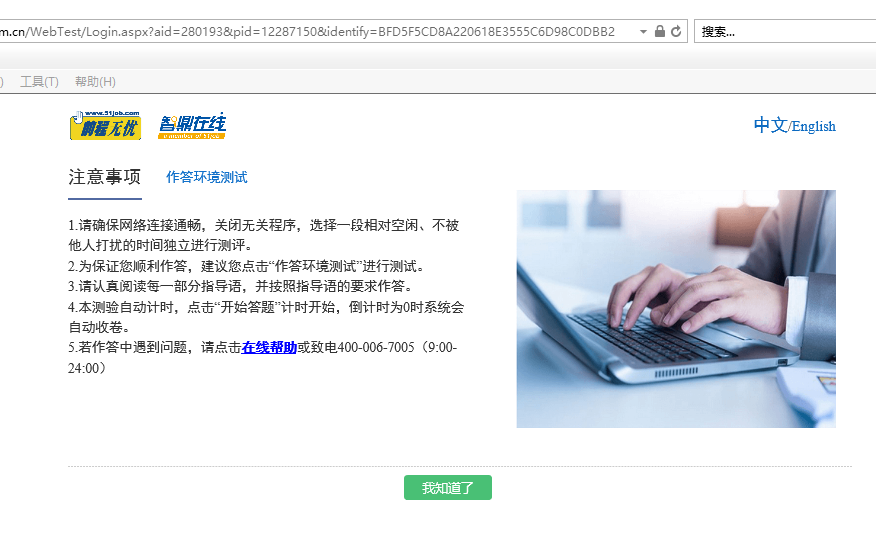 第二步：完善个人信息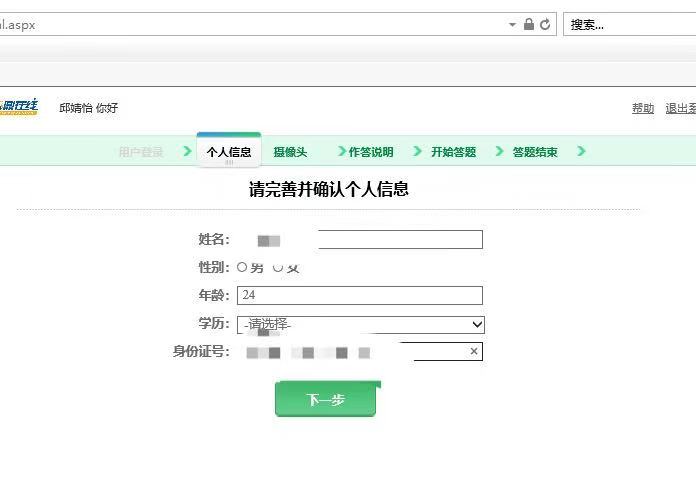 第三步：身份验证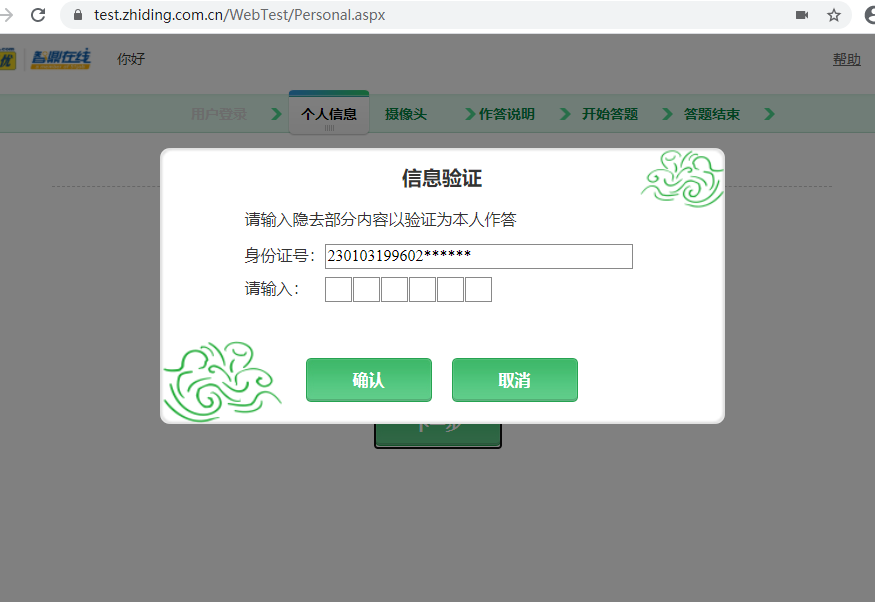 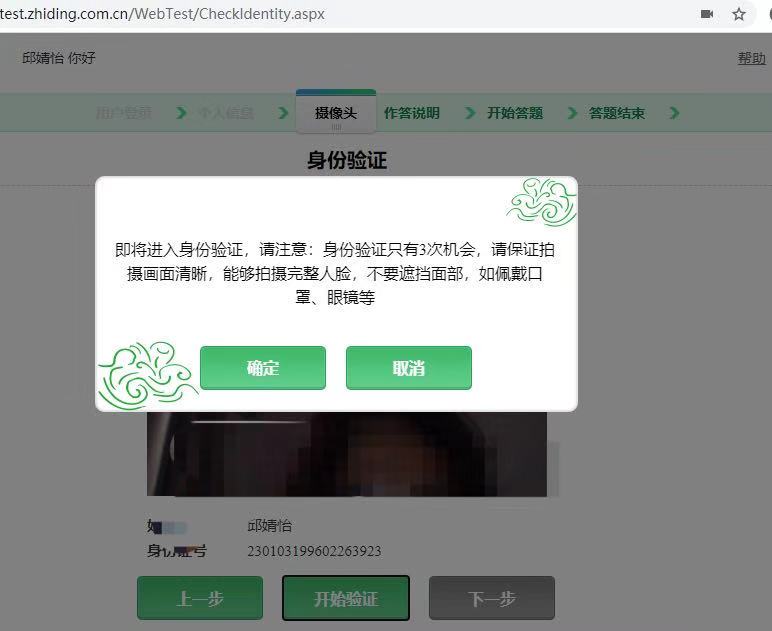 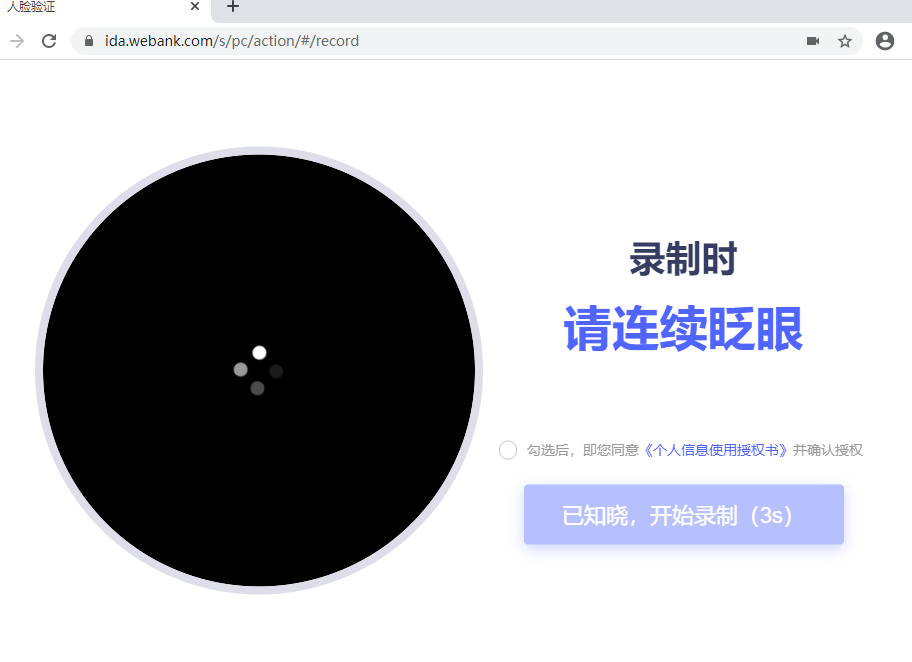 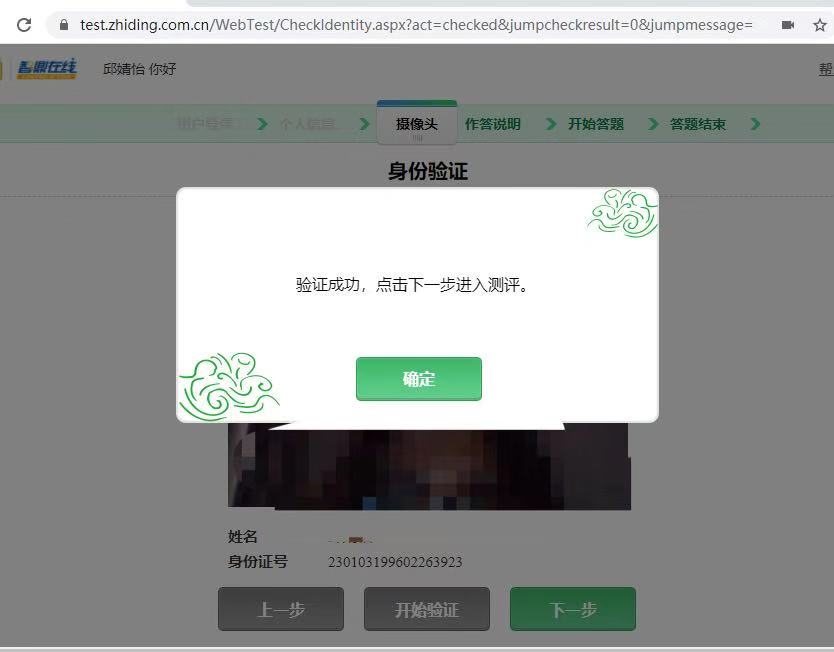 第四步：摄像头、麦克风、音响、第二机位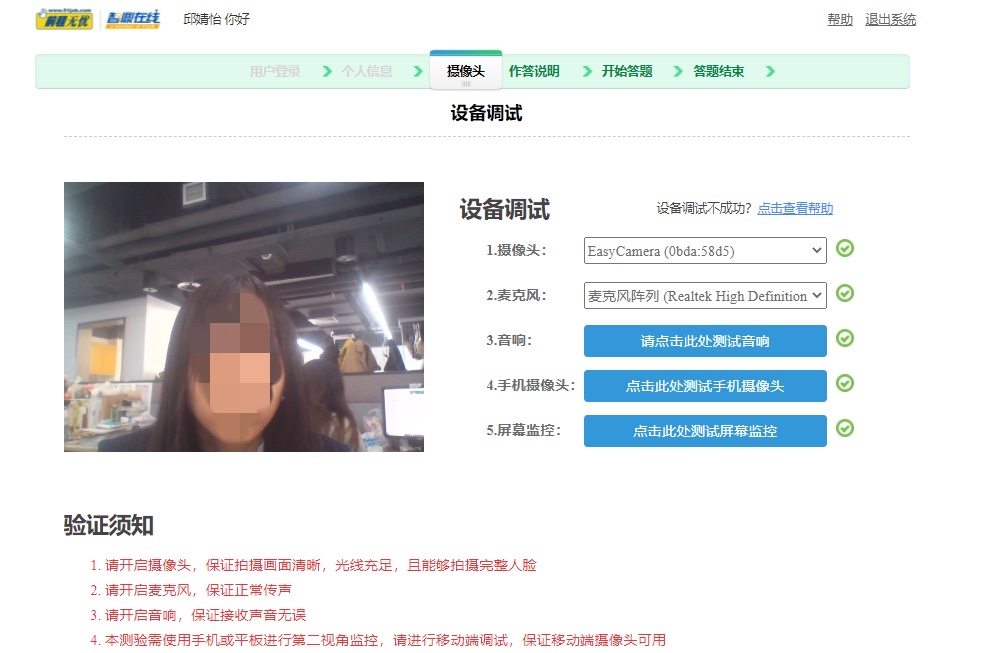 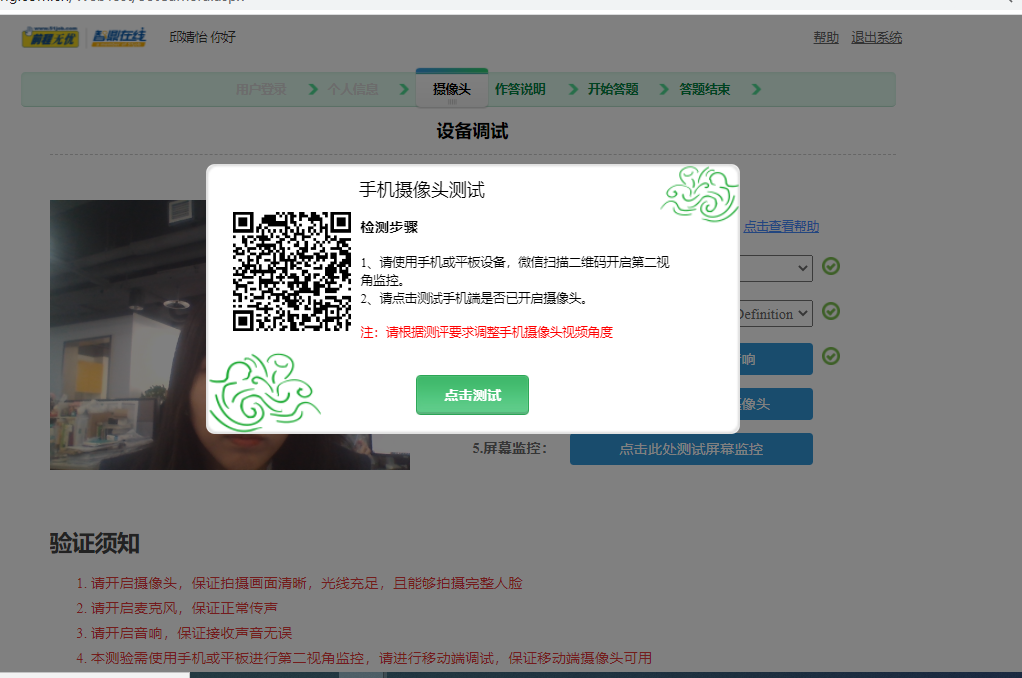 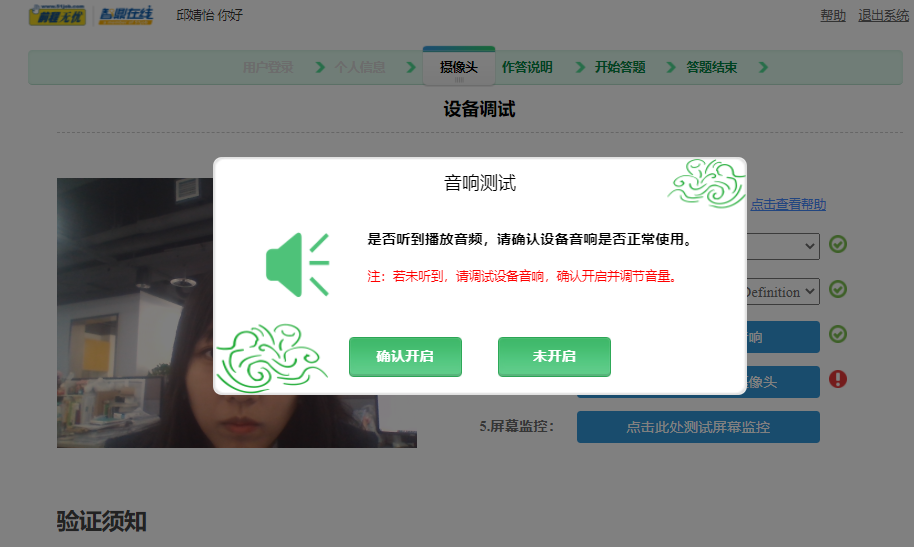 第五步：测试完成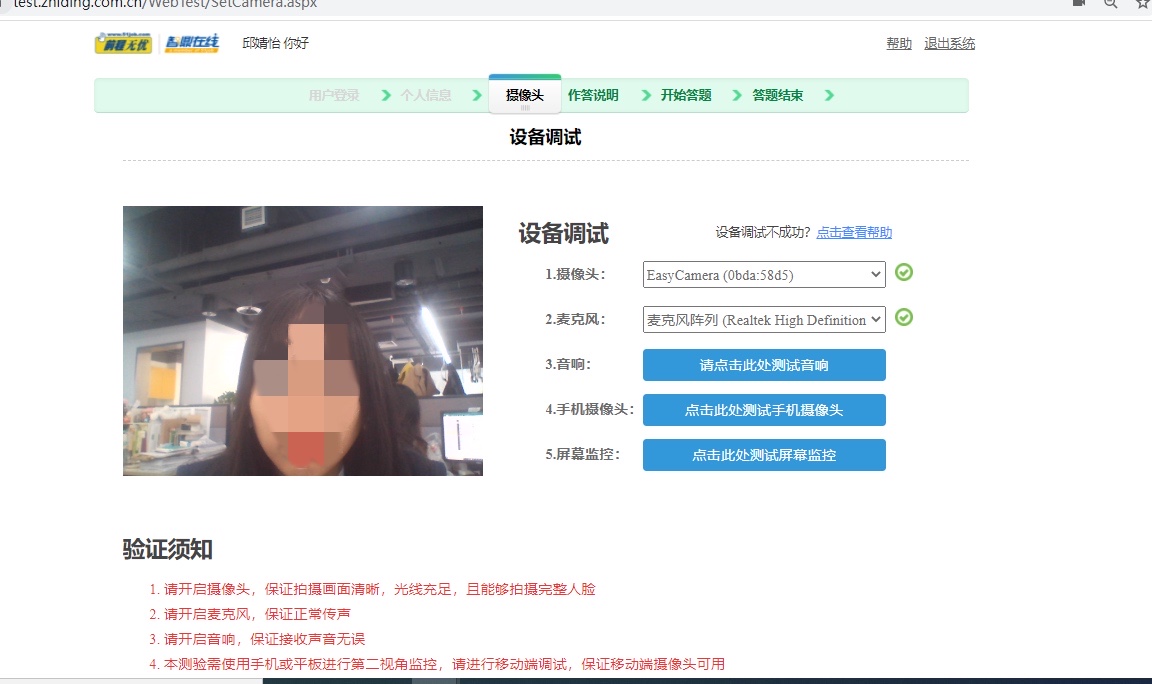 第六步：承诺书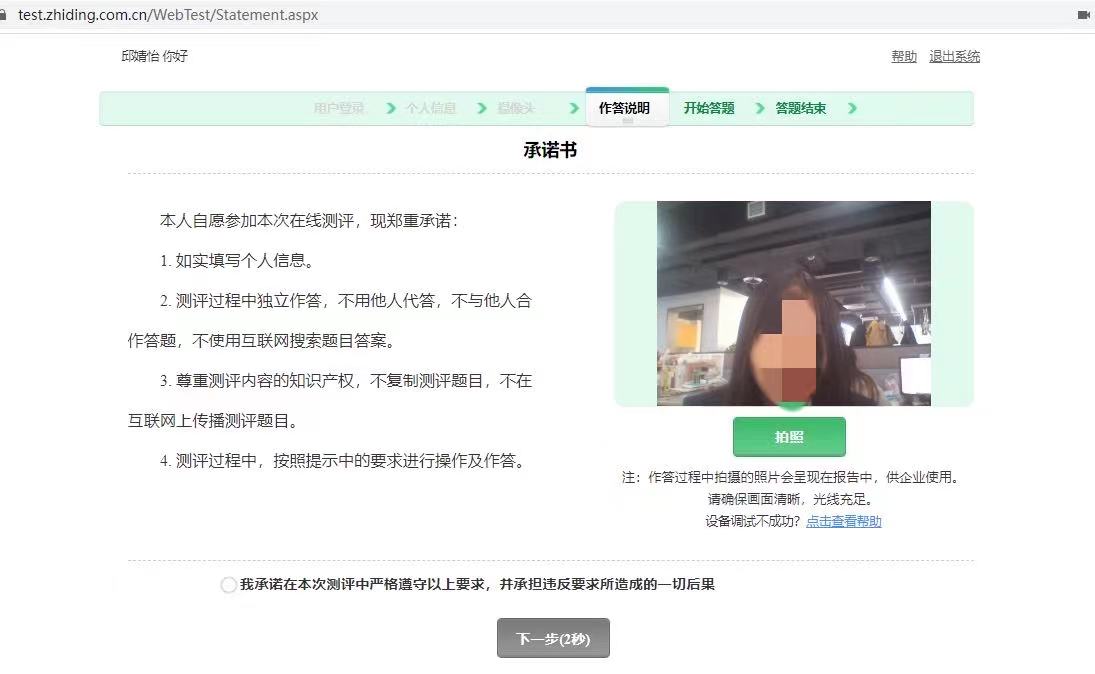 拍初始照片进行登录：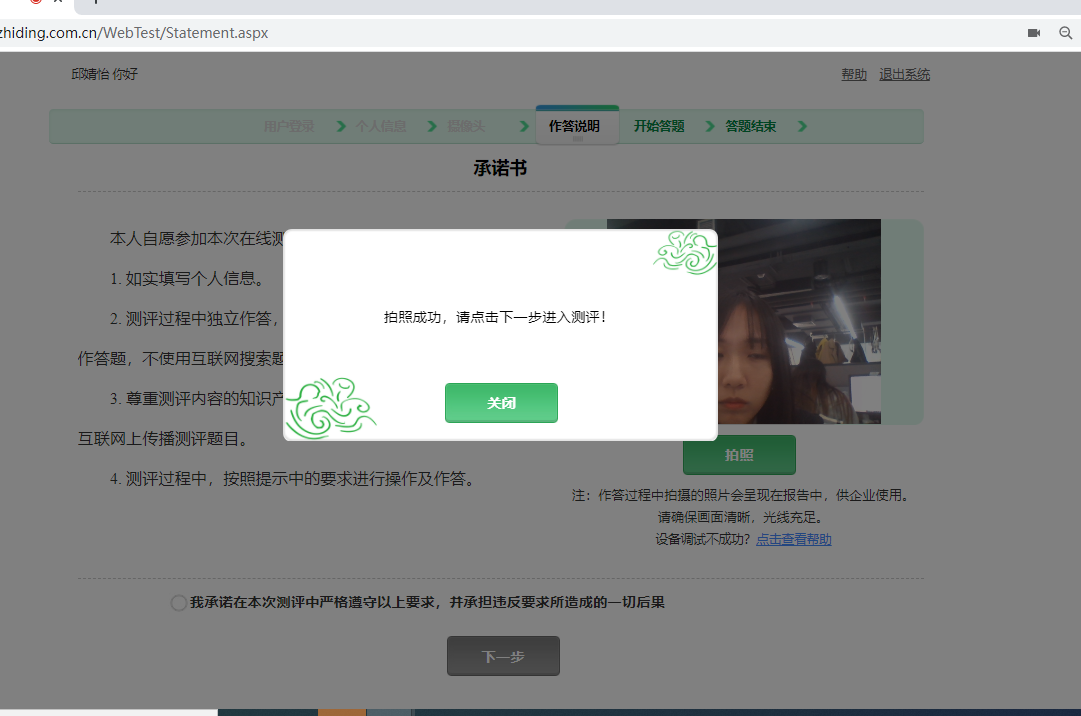 第七步：如果已到登陆时间，可以正式开始答题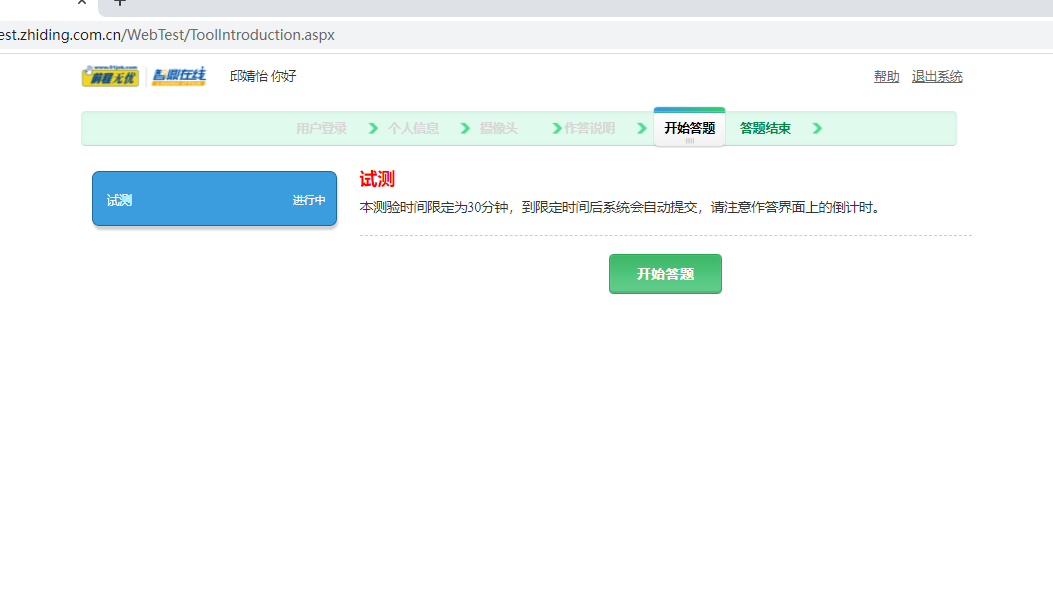 调整二机位：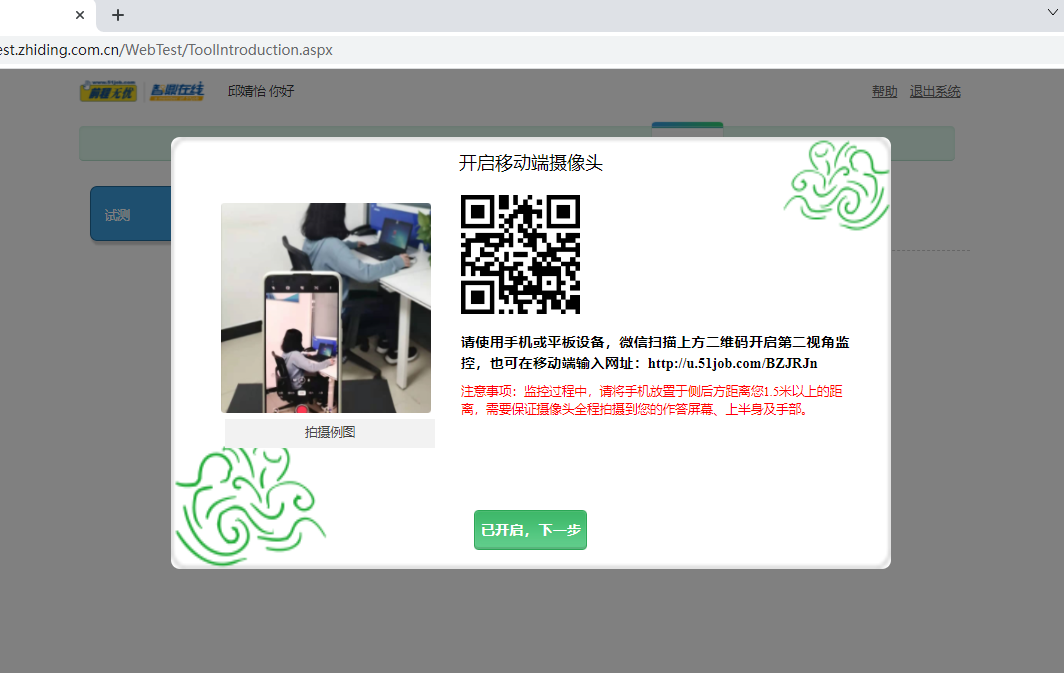 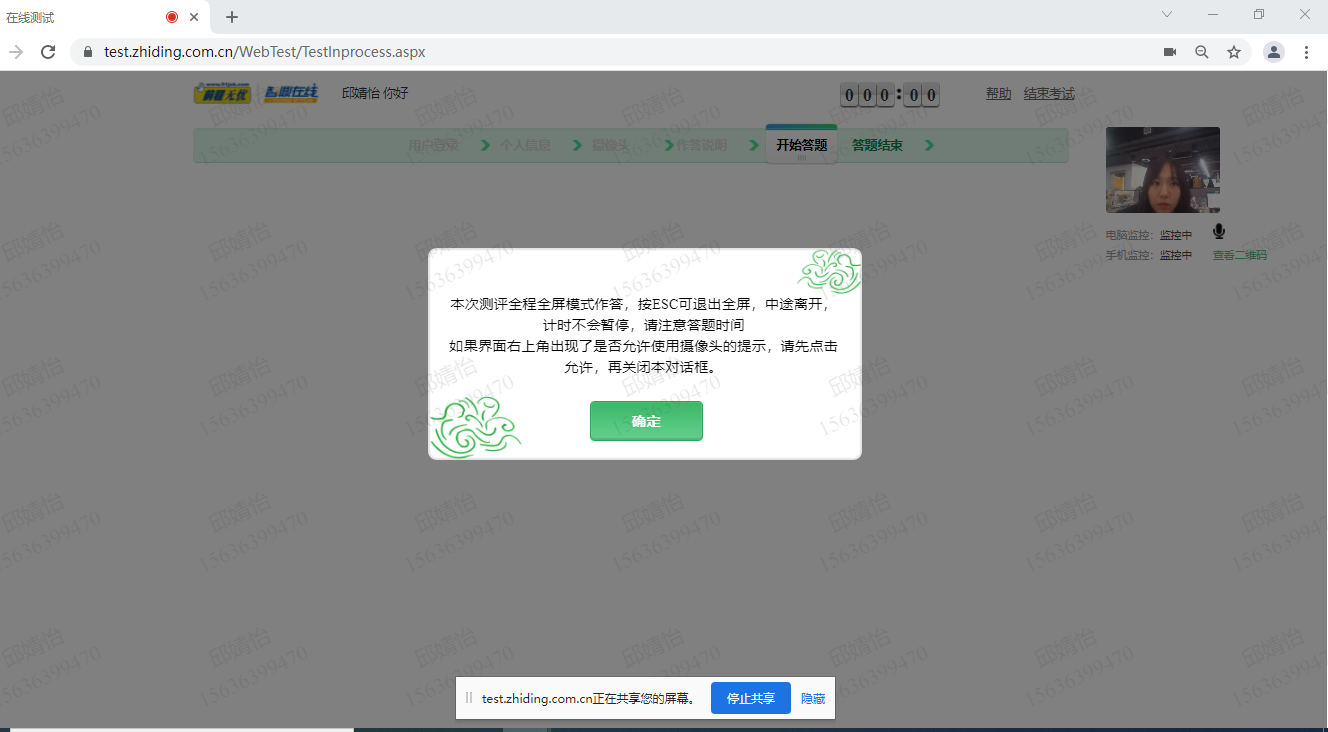 开始正式作答。